Čarodějnice Pracovní list je určen nejmladším žákům prvního stupně. Cílem pracovního listu je přiblížit žákům tradici poslední dubnové noci. Žáci se při práci seznamují se zapisováním dat do tabulky, čtou s porozuměním a zapojují svou fantazii při tvorbě matematické úlohy. Součástí pracovního listu je i výroba čarodějnického klobouku, návod na něj naleznete v níže přiloženém odkazu. Čarodějnický klobouk________________________________________________________Přijdeš na předmět, který do řady nepatří? Zakroužkuj ho a řekni proč? 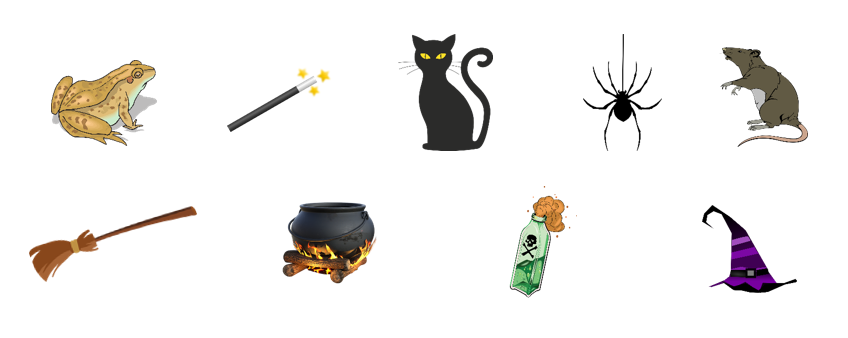 Dokážeš správně přečíst věty o čarodějnici? Podaří se ti dokreslit obrázek ?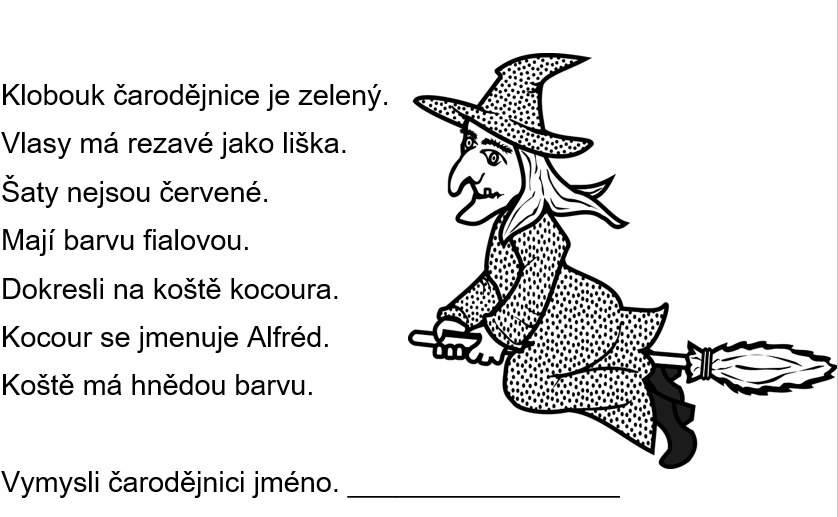 Vyrob si čarodějnický klobouk podle návodu z videa. 
Zvládneš vymyslet lektvar? Zapiš, jaké přísady do lektvaru použiješ. (Každou z přísad můžeš použít nejvíce třikrát.) Kolik přísad jsi pro svůj lektvar použil/a dohromady?Řekni kamarádům, co tvůj lektvar umí? 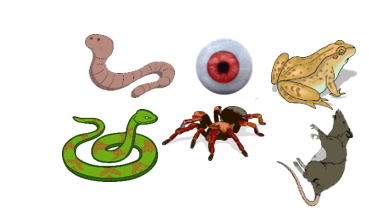 Návod na výrobu slizu najdeš v tomto videu: Šikulové: Výroba slizu

Podaří se ti doplnit a dokreslit tabulku? 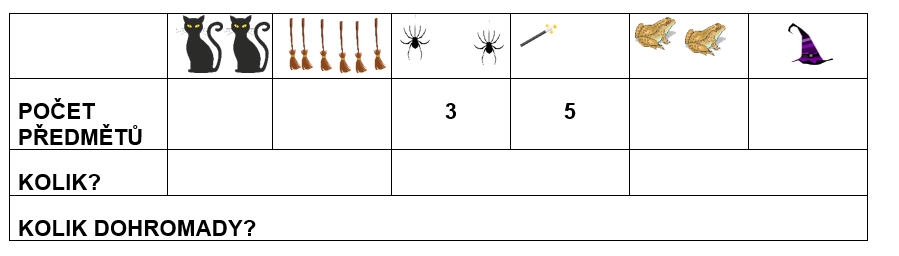 Sebehodnocení: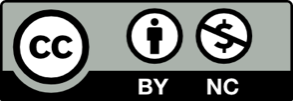 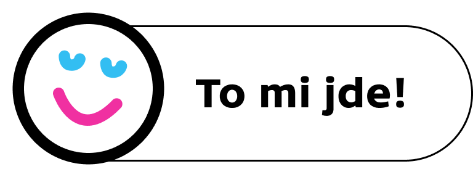 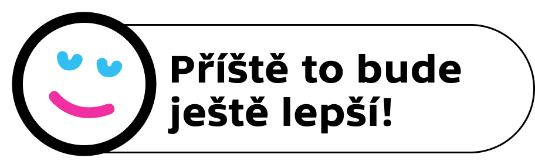 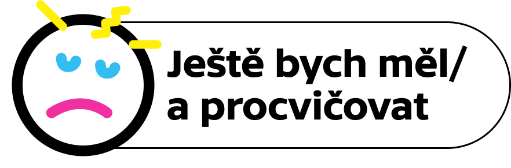 